Ngày:     Kính gửi ông/bà      :Hôm      , Sở Giao Thông Texas đã đề xuất mua lại bất động sản nêu trên, là nơi quý vị đang cư trú, để làm lộ giới cho xa lộ. Thông qua Chương Trình Hỗ Trợ Di Dời, Sở có hỗ trợ cho những người phải di dời do việc mua đất phục vụ mục đích giao thông. Số tiền và dịch vụ mà quý vị có thể được hưởng được nêu rõ trong tờ rơi gửi kèm có tiêu đề “Relocation Assistance” (Hỗ Trợ Di Dời). Chúng tôi tin rằng quý vị sẽ thấy tờ rơi này rất hữu ích.Xin đặc biệt lưu ý đến từng và mọi tuyên bố sau đây:Trong ít nhất 90 ngày kể từ ngày trên thư này, quý vị sẽ không bị yêu cầu chuyển đi khỏi bất động sản sắp được mua lại. Vào một ngày nào đó sau ngày này, quý vị sẽ nhận được một thông báo bằng văn bản và được thông báo ngày muộn nhất mà quý vị phải dọn khỏi bất động sản này. Sau ít nhất 30 ngày kể từ khi nhận được thông báo bằng văn bản đó, quý vị mới phải chuyển đi.Quý vị có thể được hưởng phần thanh toán phụ thêm cho nhà ở thay thế là $      để thuê nhà thay thế có chi phí là $      trở lên mỗi tháng, đã bao gồm dịch vụ tiện ích trong chi phí thuê nhà. Phần phụ thêm này được tính dựa trên chi phí thuê chỗ ở thay thế có       phòng,       phòng ngủ       tại      . Quý vị không nhất thiết phải thuê đúng chỗ ở đó để đủ tiêu chuẩn được phụ thêm tiền cho chỗ ở thay thế; tuy nhiên, để yêu cầu nhận số tiền phụ thêm này, trong vòng một năm, quý vị phải thuê và ở tại một chỗ ở thay thế có chi phí là $      trở lên mỗi tháng, đã bao gồm chi phí dịch vụ tiện ích, như được giải thích trong tờ rơi của chúng tôi. Nếu tiền thuê chỗ ở thay thế của quý vị là dưới $      mỗi tháng, số tiền phụ thêm có thể bị giảm bớt. Để quý vị không bị mất đi phần nào trong quyền lợi này, chúng tôi khuyên quý vị tham vấn với Sở trước khi đưa ra cam kết dưới bất kỳ hình thức nào để thuê đơn nguyên nhà ở đó.Nếu quý vị muốn kiểm tra (các) chỗ ở thay thế có thể sử dụng đã được nhắc đến ở trên, cơ quan này sẽ hỗ trợ chi phí đi lại để quý vị kiểm tra. Nếu quý vị muốn kiểm tra các chỗ ở thay thế tiềm năng khác với chất lượng chức năng và giá cả tương tự, nhân sự hỗ trợ di dời của chúng tôi sẽ sẵn lòng trợ giúp với mỗi lần quý vị muốn xem nhà, bất cứ lúc nào trong giờ làm việc hợp lý.       chỗ ở như vậy hiện đang còn trống để cho thuê tại       và       trong khu vực nhà quý vị.Nếu quý vị chọn mua thay vì thuê chỗ ở thay thế, quý vị sẽ được hưởng khoản thanh toán phụ thêm trả trước không quá $      cho tiền trả trước và phụ phí. Bất kỳ số tiền nào được thanh toán theo điều khoản này đều phải được áp dụng cho giao dịch mua chỗ ở thay thế. Để yêu cầu thanh toán khoản này, quý vị phải mua và ở tại chỗ ở trong vòng một năm, như được giải thích trong tờ rơi của chúng tôi. Để tránh khỏi bất kỳ khả năng mất quyền lợi nào, quý vị nên tham vấn với Sở trước khi đưa ra bất cứ cam kết mua nhà thay thế mang tính ràng buộc nào.Để đủ điều kiện nhận số tiền phụ thêm cho nhà ở, quý vị phải tiếp tục cư trú tại bất động sản này cho đến khi Sở hoàn tất việc mua lại bất động sản. Sở sẽ thông báo cho quý vị về thời điểm đó. Ngoài ra, để quý vị đủ điều kiện nhận tiền thanh toán phụ thêm cho nhà ở, nhà thay thế của quý vị phải tuân thủ các yêu cầu của Tiểu Bang về một chỗ ở tươm tất, an toàn và vệ sinh. Nhằm đảm bảo nhà thay thế của quý vị đáp ứng các tiêu chuẩn bắt buộc, chúng tôi đề xuất là quý vị nên đề nghị Sở kiểm tra trước khi ký hợp đồng mua hoặc thuê. Nếu không thể thực hiện điều này, chúng tôi đề xuất quý vị bổ sung một điều khoản trong hợp đồng đặt cọc cho bất động sản thay thế, nêu rõ là hợp đồng chỉ có hiệu lực nếu bất động sản vượt qua đợt kiểm tra về tính tươm tất, an toàn và vệ sinh của Sở.Ngoài ra, quý vị có thể được hưởng chi phí di dời như được giải thích trong tờ rơi của chúng tôi. Tuy nhiên, các chi phí này chỉ giới hạn ở tài sản cá nhân và không bao gồm bất cứ chi phí nào cho việc di chuyển bất động sản.Bất cứ cá nhân hay tổ chức nào không hiện diện hợp pháp tại Hoa Kỳ đều không đủ điều kiện nhận dịch vụ tư vấn chuyển chỗ ở và hỗ trợ chi phí di dời, trừ khi tình trạng không đủ điều kiện đó dẫn đến khó khăn đặc biệt và hết sức đáng chú ý cho người vợ/chồng, cha/mẹ hoặc con cái đủ tiêu chuẩn của người đó.Cuối cùng, nếu quý vị không hài lòng với quyết định xét duyệt điều kiện nhận khoản thanh toán hoặc số tiền hỗ trợ di dời, quý vị có thể yêu cầu Ban Tái Xét Hỗ Trợ Di Dời (Relocation Assistance Review Committee) của Sở Giao Thông Texas xem xét lại trường hợp của quý vị, như được giải thích trong tờ rơi của chúng tôi.Chúng tôi đề nghị quý vị đọc và kiểm tra kỹ tờ rơi của chúng tôi để biết thêm thông tin và các yêu cầu để đủ điều kiện nhận tiền hỗ trợ. Văn phòng này cũng sẽ trợ giúp quý vị chuẩn bị các mẫu đơn cần thiết và nộp yêu cầu thanh toán cho mọi quyền lợi mà quý vị được hưởng, cũng như mọi thông tin bổ sung cần nộp liên quan đến chương trình hỗ trợ di dời của chúng tôi. Nếu quý vị muốn được trợ giúp bất kỳ vấn đề nào như vậy, vui lòng liên hệ với       theo số điện thoại/địa chỉ       tại       hoặc đến văn phòng Sở Giao Thông Texas tại      . Trong trường hợp quý vị không thể liên lạc được với văn phòng chúng tôi trong khoảng 8:00 SA đến 5:00 CH, quý vị có thể gọi cho       theo số       tại       từ      . Người liên hệ của chúng tôi sẽ cùng với quý vị xếp lịch hẹn theo thời gian và địa điểm thuận tiện cho quý vị.Kính thư,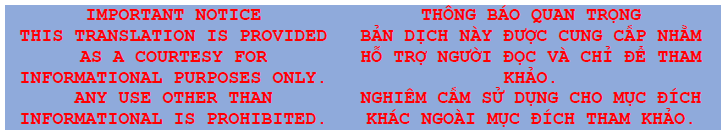       Địa Hạt , Sở Giao Thông TexasGửi kèmQuận:      Dự Án Liên Bang Số:      ROW CSJ:      Xa Lộ Số:      Mã Lô Đất:      Phạm Vi Dự Án:         Từ       Đến      Phạm Vi Dự Án:         Từ       Đến      